Bieži sastopamo derīgo izrakteņu ieguves atļauja (Olaines novads)Pakalpojuma īss apraksts: 
Bieži sastopamo derīgo izrakteņu ieguves atļauja ir administratīvais akts, kas tā adresātam piešķir tiesības izmantot zemes dzīles noteiktās robežas un noteiktu laiku, ievērojot atļaujas noteikumus un Valsts vides dienesta noteiktos ieguves limitus.Saņēmējs: Jebkura personaMaksimālais termiņš (darba dienās): 21 darba dienaTermiņš: Ja nav iesniegta visa normatīvajos aktos norādītā informācija, pašvaldība, lēmuma pieņemšanai 10 darbdienu laikā pēc iesnieguma saņemšanas rakstiski pieprasa trūkstošo informāciju.Procesa apraksts:1. solis / Pakalpojuma pieprasīšanaLai saņemtu atļauju, iesniedz: 
Iesniegumu MK noteikumu Nr.696 „Zemes dzīļu izmantošanas licenču un bieži sastopamo derīgo izrakteņu ieguves atļauju izsniegšanas kārtība”  26.punktā norādīto informāciju (var saņemt un aizpildīt arī pašvaldībā), kur norāda: 
• iesnieguma iesniegšanas datums un vieta; 
• iesniedzēja vārds, uzvārds un personas kods vai komersanta, reģistrācijas numurs komercreģistrā, adrese, tālruņa un faksa numurs, elektroniskā pasta adrese; 
• zemes dzīļu izmantošanai paredzētās teritorijas administratīvā piederība un adrese. 
Iesniegumam pievieno: 
• derīgo izrakteņu atradnes pasi; 
• dienesta izsniegto derīgo izrakteņu ieguves limitu; 
• zemes dzīļu izmantošanai paredzētās teritorijas karti vai plānu; 
• dienesta attiecīgās reģionālās vides pārvaldes izdotos tehniskos noteikumus; 
• ja atļauju pieprasa persona, kas nav zemes īpašnieks, – ar zemes īpašnieku, tiesisko valdītāju vai pilnvaroto personu noslēgtā līguma kopiju par zemes dzīļu izmantošanu; 
• ziņas par personāla kvalifikāciju un darbu veikšanai paredzēto tehnisko nodrošinājumu; 
• ja bijis konkurss vai izsole par zemes nomas tiesībām un atļaujas saņemšanu un konkursa rīkotājs nav pašvaldība, – lēmumu par konkursa vai izsoles rezultātiem; 
• ja zemes dzīļu izmantošanai paredzētā teritorija atrodas valsts aizsargājama kultūras pieminekļa aizsargjoslā, – rakstisku saskaņojumu ar Valsts kultūras pieminekļu aizsardzības inspekciju. 
Ja nav iesniegta visa minētā informācija, pašvaldība 10 darbdienu laikā pēc iesnieguma saņemšanas rakstiski pieprasa trūkstošo informāciju. 
Ja atklājas, ka iesnieguma iesniedzējs sniedzis nepatiesu informāciju, atļaujas izsniedzējs, pašvaldība,  pieņem lēmumu neizsniegt atļauju.Iesniedzams dokumentsIesniegums atļaujas saņemšanaiKlātienē: Ierodoties klātienē, Apmeklētāju pieņemšanas un informācijas centrā, Zemgales ielā 33, Olainē, LV-2114Darba laiki: Pirmdienās 9.00-19.00Otrdienās 8.00-17.00Trešdienās 8.00-17.00Ceturtdienās 8.00-18.00Piektdienās 8.00-15.00Pārtraukums: 12.00-13.00 E-pasts pasts@olaine.lv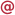  Pasts Nosūtot iesniegumu pa pastu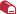 Adrese: Zemgales iela 33, Olaine, LV-21142. solis / Pakalpojuma maksaValsts nodeva  - 142,29 EURAr pārskaitījumu uz rekvizītiem:Olaines novada pašvaldība
PVN reģ. Nr.LV90000024332
Zemgales ielā 33, Olainē, 
Olaines novadā, LV-2114
AS Swedbank
Kods: HABALV22
Konts: LV34HABA05510360144383. solis / Pakalpojuma saņemšanaPakalpojums tiek saņemts atbilstoši pieprasīšanas izvēleiKlātienē: Ierodoties klātienē, Klientu apkalpošanas centrs, Zemgales ielā 33, Olaine, LV-2114Darba laiki: Pirmdienās 9.00-19.00Otrdienās 8.00-17.00Trešdienās 8.00-17.00Ceturtdienās 8.00-18.00Piektdienās 8.00-15.00Pārtraukums: 12.00-13.00Dokumenti un veidlapas (skat. pievienoto Veidlapas failu)Cita informācijaPārsūdzības iespējas (administratīvais process)Lēmumu adresāts un trešās personas var pārsūdzēt Olaines novada domes Administratīvo aktu strīdu komisijā, Zemgales ielā 33, Olainē, LV-2114, viena mēneša laikā, skaitot no tā spēkā stāšanās dienas.Normatīvie aktiPar zemes dzīlēm 
(Saeima; likumi; 1996.06.04.)Latvijas Administratīvo pārkāpumu kodekss 
(Augstākā Padome; likumi; 1985.07.01.)Noteikumi par valsts nodevu par zemes dzīļu izmantošanas licenci, bieži sastopamo derīgo izrakteņu ieguves atļauju un atradnes pasi 
(Ministru kabinets; noteikumi; 1055; 2007.01.01.)Zemes dzīļu izmantošanas licenču un bieži sastopamo derīgo izrakteņu ieguves atļauju izsniegšanas kārtība 
(Ministru kabinets; noteikumi; 696; 2011.09.29.)Derīgo izrakteņu ieguves kārtība 
(Ministru kabinets; noteikumi; 570; 2012.08.25.)Uzziņas par pakalpojumu (kontaktinformācija)Klātienē: Ierodoties klātienē, Klientu apkalpošanas centrs, Zemgales ielā 33, Olaine, LV-2114Darba laiki: Pirmdienās 9.00-19.00Otrdienās 8.00-17.00Trešdienās 8.00-17.00Ceturtdienās 8.00-18.00Piektdienās 8.00-15.00Pārtraukums: 12.00-13.00 E-pasts pasts@olaine.lv Pasts Nosūtot iesniegumu pa pastuAdrese: Zemgales iela 33, Olaine, LV-2114Iesniegums atļaujas saņemšanai nepieciešams pakalpojuma solī:1